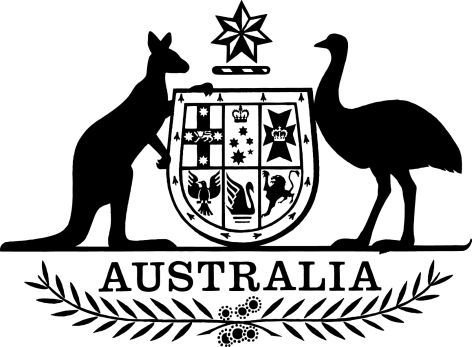 Federal Court (Corporations) Amendment (Publication of Notices) Rules 2017We, Judges of the Federal Court of Australia, make the following Rules of Court.Dated 13 March 2017J.L.B. ALLSOP CJA.M. NORTH JJ.A. DOWSETT JS.C. KENNY JA.N. SIOPIS JA.P. GREENWOOD JS.D. RARES JB.J. COLLIER JA.J. BESANKO JC.N. JESSUP JR.R.S. TRACEY JJ.E. MIDDLETON JJ. GILMOUR JJ.A. LOGAN JG.A. FLICK JN.W. McKERRACHER JJ.E. REEVES JN. PERRAM JJ.M. JAGOT JL.G. FOSTER JM.L. BARKER JJ.V. NICHOLAS JD.M. YATES JM. BROMBERG JA.J. KATZMANN JA. ROBERTSON JB.M. MURPHY JJ.E. GRIFFITHS JD.J.C. KERR JL.K. FARRELL JT. PAGONE JJ. DAVIES JD.S. MORTIMER JD.C. RANGIAH JR.C. WHITE JM.A. WIGNEY JM.A. PERRY JJ.S. GLEESON JJ.B.R. BEACH JB.S. MARKOVIC JM.K. MOSHINSKY JR.J. BROMWICH JN. CHARLESWORTH JS.C.G. BURLEY JD.J. O’CALLAGHAN J	Judges of the	Federal Court of AustraliaW.G. SodenChief Executive Officer and Principal RegistrarContents1	Name	12	Commencement	13	Authority	14	Schedules	1Schedule 1—Amendments	2Federal Court (Corporations) Rules 2000	21  Name		These Rules are the Federal Court (Corporations) Amendment (Publication of Notices) Rules 2017.2  Commencement	(1)	Each provision of these Rules specified in column 1 of the table commences, or is taken to have commenced, in accordance with column 2 of the table. Any other statement in column 2 has effect according to its terms.Note:	This table relates only to the provisions of these Rules as originally made. It will not be amended to deal with any later amendments of these Rules.	(2)	Any information in column 3 of the table is not part of these Rules. Information may be inserted in this column, or information in it may be edited, in any published version of these Rules.3  Authority		These Rules are made under the Federal Court of Australia Act 1976.4  Schedules		Each instrument that is specified in a Schedule to these Rules is amended or repealed as set out in the applicable items in the Schedule concerned, and any other item in a Schedule to these Rules has effect according to its terms.Schedule 1—AmendmentsFederal Court (Corporations) Rules 20001  Subrule 3.4(2)Repeal the subrule, substitute:	(2)	Unless the Court otherwise orders, the plaintiff must publish a notice of the hearing of the application:	(a)	for an application in relation to one Part 5.1 body—in a daily newspaper circulating generally in the State or Territory where the Part 5.1 body has its principal, or last known, place of business; or	(b)	for an application in relation to 2 or more Part 5.1 bodies—in a daily newspaper circulating generally in each State or Territory where any of the Part 5.1 bodies has its principal, or last known, place of business.2  At the end of rule 5.6Add:	(3)	If the notice is of an application for an order under Part 2F.1 of the Corporations Act, the notice must be published in a daily newspaper circulating generally in the State or Territory where the company has its principal, or last known, place of business.Note:	A notice of an application for an order under Part 5.4 or 5.4A of the Corporations Act must be published in the prescribed manner: see sections 465A and 1367A of the Corporations Act.3  Subrule 5.10(2)Repeal the subrule, substitute:	(2)	The notice must be in accordance with Form 10.	(3)	Unless otherwise directed by the Court, the notice must be published:	(a)	at least 7 days before the date fixed for the hearing of the application; and	(b)	in a daily newspaper circulating generally in the State or Territory where the company has its principal, or last known, place of business.4  At the end of subrule 5.11(3)Add “in a daily newspaper circulating generally in the State or Territory where the company has its principal, or last known, place of business”.5  At the end of subrule 6.2(3)Add “in a daily newspaper circulating generally in the State or Territory where the company has its principal, or last known, place of business”.6  Subrule 7.9(1)After “a surplus”, insert “in relation to a company”.7  At the end of subrule 7.9(2)Add “in a daily newspaper circulating generally in the State or Territory where the company has its principal, or last known, place of business”.Commencement informationCommencement informationCommencement informationColumn 1Column 2Column 3ProvisionsCommencementDate/Details1.  The whole of these RulesThe day after these Rules are registered.16 March 2017